ПОРТФОЛИО ВЫПУСКНИКА ФАКУЛЬТЕТА ТОВІ. Общие сведения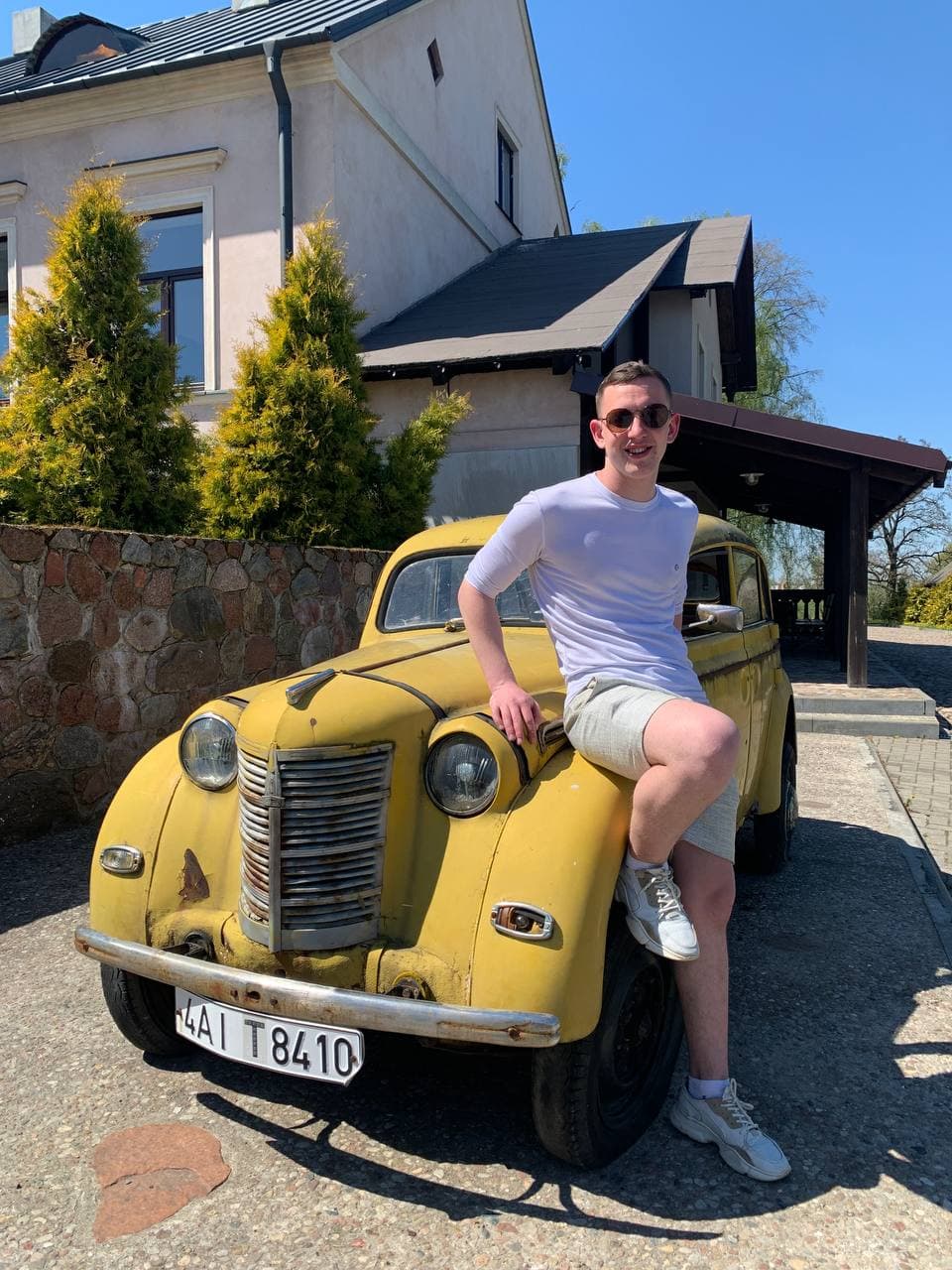 ІІ. Результаты обученияІІІ. СамопрезентацияФамилия, имя, отчество   Жук Алексей МихайловичДата рождения/гражданство17.02.2000/РБФакультетТОВСпециальностьХТОМ (ТПМ)Семейное положениеНе женатМесто жительства (указать область, район, населенный пункт)Минская обл., Стародорожский р-н.,аг. ЯзыльE-mailbuzerbuzerbuzer@gmail.comСоциальные сети (ID)*https://vk.com/buzerlМоб.телефон/Skype*+375(33)612-83-88Основные дисциплины по специальности, изучаемые в БГТУДисциплины курсового проектирования1. Теория химико-технологических процессов синтеза ВМС 2. Химия и физика полимеров 3. Химия и технология волокно и пленкообразующих биополимеров 4. Технология пластических масс 5. Оборудование и основы проектирования заводов пластических масс 6. Технология переработки и применение пластмасс 7. Химическая технология мономеров для синтеза ВМС 8. Методы исследований и модификации свойств органических веществ, материалов и изделий специальности, изучаемые в БГТУ 1. Прикладная механика проектирования 2. Процессы и аппараты химической технологии 3. Оборудование и основы проектирования заводов пластических масс 4. Технология пластических масс 5. Организация производства и управление предприятиемСредний балл по дисциплинам специальности7.6Места прохождения практикиОАО «Нафтан» завод «Полимир», г. Новополоцк, ОАО Филиал «Завод Химволокно» ОАО «Гродно Азот», г. ГродноВладение иностранными языками (подчеркнуть необходимое, указать язык); наличие международных сертификатов, подтверждающих знание языка: ТОЕFL, FСЕ/САЕ/СРЕ, ВЕС и т.д.начальный;элементарный;средний(английский);продвинутый;свободное владение.Дополнительное образование (курсы, семинары, стажировки, владение специализированными компьютерными программами и др.)Владение программами 3D моделирования: SolidWorks, КОМПАС 3D, AutoCAD (начальный).Владение базовыми пакетами программ: MS Office, MathCad.Научно-исследовательская деятельность (участие в НИР, конференциях, семинарах, научные публикации и др.)Общественная активностьЧлен БРСМ, профсоюза. Участник множества соревнований по различным дисциплинам.Жизненные планы, хобби и сфера деятельности, в которой планирую реализоватьсяЖелаю достигнуть высоких результатов на работе, стать высококвалифицированным специалистом и получать удовольствие от своей работы. В перспективе планирую выучить технический английский язык.В свободное время занимаюсь саморазвитием и самосовершенствованием. Любимое хобби – спорт.Желаемое место работы (область/город/предприятие и др.)г. Минск,  Минская обл., г. Гродно